新 书 推 荐中文书名：《去发现：昆西·琼斯在在任何年龄都能够去了解新的文化并充满创造力的秘诀》英文书名：GO TO KNOW: QUINCY JONES'S CODE TO CULTURE & CREATIVITY AT ANY AGE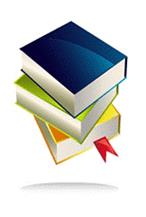 作    者：Quincy Jones出 版 社：Thomas Dunne Books代理公司：Europa Content/ANA/Cindy Zhang页    数：待定出版时间：2021年6月代理地区：中国大陆、台湾审读资料：电子大纲类    型：传记回忆录/音乐人生内容简介：昆西·琼斯下个月就87岁了，但他会第一个告诉你他从没打算退休。在大多数人都已步入退休年龄的时候，他是如何坚持下去的?他从哪里获得看似无穷无尽的灵感，让他追求如此高水平的创造力?《去发现：昆西·琼斯在在任何年龄都能够去了解新的文化并充满创造力的秘诀》是一本自我发现的指南。他对创造力是一种应予以及时回应的召唤，表达了肯定，不论你是什么年龄。从他自己的生活，到许多曾经或是当下的合作者，读者可以从这本书中学习到许多东西，不管是富有哲理性的，比如如何化悲痛为力量；还是有实际意义的，例如通过日常宣言来指定目标和阐明想法的价值。昆西与读者分享了他的成长历程，让人们明白诚实、努力工作、良好的人际关系才是推动事业发展的动力，而不是固步自封。《去发现》是昆西继2001年出版的自传、2008年的信件往来和2010年关于录音制作的指南之后的第四部作品，这无疑是他最具商业价值的作品，是第一部分享人们最想从他那里听到的建议的作品。这本书预计将于2021年父亲节前后出版，它将与史蒂文•普莱斯菲尔德(Steven Pressfield)的《艺术之战》(the War of Artand)和朱莉娅•卡梅隆(Julia Cameron)的《艺术家之路》(the Artist’s Way)等畅销的自传类书籍以及最近出版的《奎斯特洛夫的创造性探索》(Questlove’s Creative Quest)等书籍齐名。作者简介：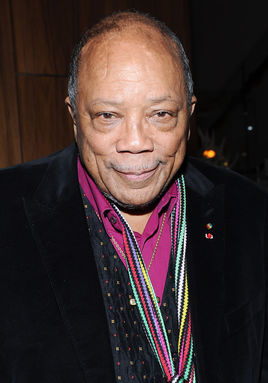 昆西·琼斯（Quincy Jones）是一位美国唱片制作人、多乐器演奏家、词曲作家、作曲家、编曲人、电影和电视制作人，以及仍然十分活跃的传奇人物。他的演艺生涯跨越60多年，获得80项格莱美奖提名，28项格莱美奖，并在1992年获得格莱美传奇奖。了解他的更多信息：百度百科：https://baike.baidu.com/item/昆西·琼斯/1786825?fromtitle=Quincy%20Jones&fromid=7356857&fr=aladdin网易云音乐：https://music.163.com/#/artist/desc?id=41913豆瓣：https://movie.douban.com/celebrity/1032094/个人网站：http://www.quincyjonesmusic.com/谢谢您的阅读！请将回馈信息发至：张滢（Cindy Zhang)安德鲁·纳伯格联合国际有限公司北京代表处北京市海淀区中关村大街甲59号中国人民大学文化大厦1705室，100872电 话：010-82504506传 真：010-82504200Email:  Cindy@nurnberg.com.cn 网 址: http://www.nurnberg.com.cn 新浪微博：http://weibo.com/nurnberg 豆瓣小站：http://site.douban.com/110577/ 微信订阅号：安德鲁书讯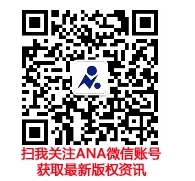 